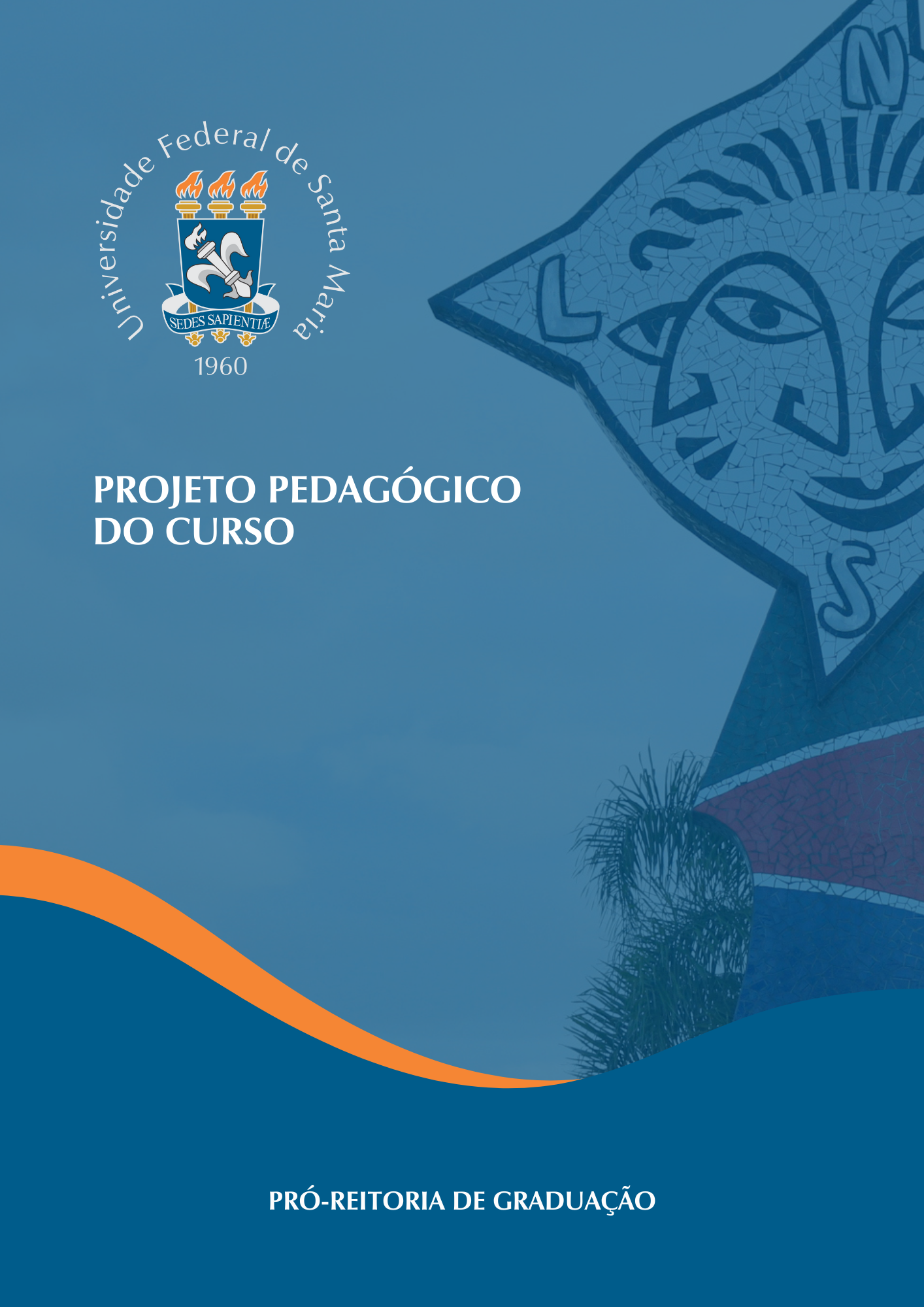 DADOS DE IDENTIFICAÇÃO INSTITUCIONAL DO CURSOCAMPUS DE OFERTA: Campus SedeNOME DO CURSO: AdministraçãoTÍTULO CONFERIDO: Bacharel em AdministraçãoPORTARIA DE AUTORIZAÇÃO/RECONHECIMENTO/RENOVAÇÃO: N. da Portaria: xxxxxData da publicação: xxxxxTURNO: Matutino/Vespertino/Noturno/IntegralCARGA HORÁRIA MÍNIMA: 3.580 horasDURAÇÃO: Mínima: 8 semestres / Máxima: 12 semestresVAGAS: 40 (oferta anual)SEMESTRE DE INGRESSO: 1º semestreFORMA DE INGRESSO: A primeira forma de acesso aos cursos da Universidade Federal de Santa Maria ocorre mediante seleção pelo SISU e/ou mediante processo seletivo específico. Também é possível ingressar no Curso através de editais de Ingresso/Reingresso.IMPLEMENTAÇÃO DO PROJETO PEDAGÓGICO: Ano/SemestreSumário1	APRESENTAÇÃO/JUSTIFICATIVA	31.1	POLÍTICAS INSTITUCIONAIS NO ÂMBITO DO CURSO	32	OBJETIVOS	43	PERFIL DO EGRESSO E ÁREAS DE ATUAÇÃO	53.1	REPRESENTAÇÃO GRÁFICA DO PERFIL DE FORMAÇÃO	54	CURRÍCULO	64.1	DADOS DE INTEGRALIZAÇÃO CURRICULAR	64.2	MATRIZ CURRICULAR	74.3	SEQUÊNCIA ACONSELHADA	94.4	ADAPTAÇÃO CURRICULAR (em caso de reforma de PPC)	114.5	TABELA DE EQUIVALÊNCIAS (em caso de reforma de PPC)	115	PAPEL DOCENTE E ESTRATÉGIAS METODOLÓGICAS	135.1	PAPEL DOS DOCENTES NO CURSO	135.2	RELAÇÃO DAS ESTRATÉGIAS METODOLÓGICAS ADOTADAS E O DESENVOLVIMENTO DOS CONTEÚDOS ABORDADOS NO PROCESSO FORMATIVO	135.2.1	Tecnologias Digitais de Comunicação no processo de ensino-aprendizagem	135.2.2	Oferta de disciplinas na modalidade a distância	145.2.3	Atendimento à Política de Extensão no âmbito do curso	145.2.4	Atendimento a legislações específicas	145.3	APOIO AO DISCENTE E ACESSIBILIDADE DIDÁTICO-PEDAGÓGICA	156	AVALIAÇÃO	166.1	AVALIAÇÃO DOS PROCESSOS DE ENSINO-APRENDIZAGEM	166.2	AVALIAÇÃO EXTERNA E AUTOAVALIAÇÃO DO CURSO	167	NORMAS DE ESTÁGIO E DE TRABALHO DE CONCLUSÃO DE CURSO	187.1	NORMAS DE ESTÁGIO OBRIGATÓRIO	187.2	NORMAS DE ESTÁGIO NÃO OBRIGATÓRIO	187.3	NORMAS DE TCC	198	CORPO DOCENTE, TÉCNICO-ADMINISTRATIVO E DE APOIO	208.1	ATUAÇÃO DO COORDENADOR	208.2	ATUAÇÃO DO COLEGIADO	208.3	ATUAÇÃO DO NÚCLEO DOCENTE ESTRUTURANTE (NDE)	208.4	ATUAÇÃO DAS UNIDADES DE APOIO PEDAGÓGICO (UAP)/NÚCLEO DE APOIO PEDAGÓGICO (NAP)/departamentos de ensino	218.5	ATIVIDADES DE TUTORIA	218.6	EQUIPE MULTIDISCIPLINAR DA COORDENADORIA DE TECNOLOGIA EDUCACIONAL (CTE)	218.7	INTERAÇÃO ENTRE TUTORES, DOCENTES E COORDENADOR DE CURSO	219	RECURSOS MATERIAIS	229.1	LABORATÓRIOS	229.2	SALAS DE AULA E APOIO	229.3	MATERIAL DIDÁTICO E DE INFORMÁTICA (para cursos EAD)	229.4	SALAS DE COORDENAÇÃO	229.5	SALAS COLETIVAS PARA PROFESSORES	229.6	BIBLIOTECAS	229.7	AUDITÓRIOS	229.8	ESPAÇOS DE CONVIVÊNCIA	2210	EMENTAS E BIBLIOGRAFIAS	2310.1	1º SEMESTRE	2310.2	2º SEMESTRE	24REFERÊNCIAS	25ANEXOS	26APRESENTAÇÃO/JUSTIFICATIVA[Apresentação do curso e de seu histórico e explicitação de justificativas para sua oferta e/ou reforma, incluindo a descrição de como o projeto se articula ao Plano de Desenvolvimento Institucional (PDI) e Projeto Pedagógico Institucional (PPI) da UFSM e a inserção local e regional do curso, destacando a potencial demanda de empregabilidade dos egressos, os subsídios que determinaram o quantitativo de vagas, sua relevância e contribuição para o desenvolvimento social na área.] [Sugestão de fontes para consulta: Portal do egresso, documentos do COREDE, IPEA, MEC, Coordenadoria Regional de Educação (CRE), IDEB, PISA, IBGE, entre outras.]POLÍTICAS INSTITUCIONAIS NO ÂMBITO DO CURSO[Indicar claramente a repercussão das políticas institucionais (ensino, pesquisa, extensão) na promoção de oportunidades de aprendizagem alinhadas ao perfil do egresso.][Fontes para consulta: PDI/PPI] OBJETIVOS[Explicitação dos objetivos do curso, considerando as Diretrizes Curriculares Nacionais (DCNs) e demais legislações, articulados com o perfil do egresso, a estrutura curricular, o contexto educacional, as características locais e regionais, as novas práticas emergentes na área de conhecimento e as estratégias metodológicas.]PERFIL DO EGRESSO E ÁREAS DE ATUAÇÃO	[Descrição das competências gerais e específicas que o estudante deverá desenvolver, considerando as necessidades locais e regionais, os campos de atuação profissional (considerar o conselho profissional, quando houver), as novas demandas apresentadas pelo mundo do trabalho, em consonância com as Diretrizes Curriculares Nacionais (DCNs) e demais legislações, o PPI e os objetivos do curso.]REPRESENTAÇÃO GRÁFICA DO PERFIL DE FORMAÇÃO[Representação do caminho formativo do acadêmico, em tabelas, gráficos, quadros ou outra forma de representação pertinente.]CURRÍCULO[Item baseado nas diretrizes e na legislação educacional e profissional, considerando a articulação das disciplinas com o perfil do egresso; o estabelecimento de conexões entre diferentes disciplinas e áreas de conhecimento; o princípio da flexibilidade (propiciando abertura para a atualização de paradigmas científicos, para a diversificação de formas de produção de conhecimento e para o desenvolvimento da autonomia do estudante) e os objetivos do curso.]DADOS DE INTEGRALIZAÇÃO CURRICULAR[Quadro informativo contendo carga horária mínima e prazos para integralização curricular, limites de carga horária por semestre, número de trancamentos possíveis e considerações relevantes, quando houver.]MATRIZ CURRICULAR[Quadro que identifica as disciplinas e atividades que atendem às diretrizes curriculares nacionais e demais legislações]N/E= Nova/ExistenteSEM= semestre de oferta aconselhadaTIPO= OBR (obrigatória)/ELE (eletiva)T/P= carga horária teórica/carga horária práticaCH= carga horária total da disciplinaEAD= disciplina com xx carga horária ofertada na modalidade de educação a distância, conforme Estratégias Pedagógicas e Ementa da Disciplina.Pres. = Carga horária ofertada na modalidade presencial.Pcc= disciplina cuja carga horária prática é componente “Prática como Componente Curricular”, de acordo com as Estratégias PedagógicasExt= disciplina cuja carga horária prática é relativa à inserção de ações de Extensão (Resol. 03/2019, Art. 4º, modalidade II), conforme descrito das Estratégias Pedagógicas.SEQUÊNCIA ACONSELHADA* A carga horária total poderá variar em decorrência da oferta de ACGs e/ou DCGs.* O curso realiza a oferta de xxxx horas na modalidade a distância, conforme legislação e descrição nas estratégias metodológicas e ementas das disciplinas.	ADAPTAÇÃO CURRICULAR (em caso de reforma de PPC)[Previsão detalhada de como será realizada a adaptação dos acadêmicos ao currículo proposto, incluindo quadro de definição de equivalências entre as disciplinas do currículo vigente e as do currículo proposto.]TABELA DE EQUIVALÊNCIAS (em caso de reforma de PPC)PAPEL DOCENTE E ESTRATÉGIAS METODOLÓGICAS[Explicitação do papel dos docentes no desenvolvimento de conteúdos e estratégias de ensino e no contínuo acompanhamento das atividades de formação geral e específica do estudante; descrição de como o curso utiliza as tecnologias digitais de comunicação (TICs) no desenvolvimento dos conteúdos e como se desenvolvem as disciplinas na modalidade a distância (se ofertadas). Deverá incluir também o atendimento à política de extensão (definindo modalidades), o apoio ao discente, as condições de acessibilidade física e didático-pedagógica e o modo como o curso atenderá às legislações que impactam na sua estrutura curricular.] PAPEL DOS DOCENTES NO CURSO[Explicitação das competências docentes para a promoção da autonomia discente por meio da utilização de métodos inovadores ou diferenciados.] RELAÇÃO DAS ESTRATÉGIAS METODOLÓGICAS ADOTADAS E O DESENVOLVIMENTO DOS CONTEÚDOS ABORDADOS NO PROCESSO FORMATIVO[Explicitar como a metodologia adotada atende ao desenvolvimento dos conteúdos elencados, como é realizado o contínuo acompanhamento das atividades e como estas promovem a autonomia dos estudantes; explicitar a relação teoria-prática e como as disciplinas coadunam-se com as necessidades do mundo do trabalho. Identificar como o curso trabalha com meios inovadores embasados em recursos que proporcionem aprendizagens diferenciadas dentro da área de formação.]Tecnologias Digitais de Comunicação no processo de ensino-aprendizagem[Descrever como o curso garante a acessibilidade digital e comunicacional, como promove a interatividade entre docentes, estudantes e tutores (quando for o caso), como o curso assegura o acesso a materiais ou recursos didáticos a qualquer hora e lugar e possibilita experiências diferenciadas de aprendizagem, considerando também o Ambiente Virtual de Aprendizagem empregado.]Oferta de disciplinas na modalidade a distância (somente para os cursos presenciais que ofertam disciplinas a distância)[Descrever como o curso promove a familiarização com a modalidade a distância e qual Ambiente Virtual de Aprendizagem é utilizado; indicar a experiência dos docentes que ofertarão estas disciplinas com a modalidade a distância. Indicar qual a metodologia seguida para abordagem dos conteúdos previstos nas disciplinas (mencionar quais serão ofertadas e a respectiva carga horária), bem como a acessibilidade metodológica, instrumental e comunicacional. Indicar como ocorre a avaliação destas atividades e as ações para sua melhoria. Descrever como são organizados os materiais didáticos e como são abordados os conteúdos, considerando a coerência teórica, a acessibilidade metodológica e instrumental e a adequação bibliográfica, além do uso de linguagem inclusiva e acessível. Indicar como ocorrem as atividades de tutoria, compreendendo a mediação pedagógica junto aos discentes.][Sugestão de fontes para consulta: Portaria nº 2.117, de 06 de dezembro de 2019, Res. CNE nº 1, de 11 de março de 2016, Res. nº 037/2019/UFSM e outras normativas publicadas pela UFSM] Atendimento à Política de Extensão no âmbito do curso[Descrever como a Política de Extensão se efetiva no curso e o modo como será integralizada, observando o percentual mínimo de 10% sobre a carga horária total.][Fontes para consulta: Res. n. 07/2018 CNE/CES, Res. n. 03/2019/UFSM e IN n. 007/2022/PROGRAD/UFSM]Atendimento a legislações específicas[Explicitar como os conteúdos curriculares, constantes no PPC, promovem o efetivo desenvolvimento do perfil profissional do egresso, considerando as políticas de educação ambiental, de educação em direitos humanos e de educação das relações étnico-raciais e o ensino de história e cultura afro-brasileira, africana e indígena.]APOIO AO DISCENTE E ACESSIBILIDADE DIDÁTICO-PEDAGÓGICA[Indicar ações de acolhimento e permanência, meios que incentivem o comprometimento dos discentes no seu desenvolvimento profissional e pessoal, acessibilidade metodológica e instrumental, monitoria, nivelamento, acompanhamento em estágios obrigatórios e não obrigatórios, apoio psicopedagógico, participação em centros acadêmicos ou intercâmbios nacionais e internacionais.][Fonte para consulta: Unidade de Apoio Pedagógico (UAP) – Núcleo de Apoio Pedagógico (NAP), Departamentos de Ensino da respectiva Unidade e Coordenadoria de Ações Educacionais da UFSM]AVALIAÇÃO[Explicitação de como são realizadas as avaliações de aprendizagem e a sistematização e disponibilização de seus resultados (garantindo sua função formativa) e seu papel na elaboração de ações concretas que objetivem a melhoria da aprendizagem e o desenvolvimento da autonomia discente de forma contínua e efetiva (mencionando o Regimento da UFSM e as excepcionalidades). Incluir as formas de apoio e assistência ao estudante, explicitar como são realizados os processos de avaliação periódica do curso e de autoavaliação institucional e as formas de apropriação dos resultados no processo de aprimoramento contínuo do planejamento do curso, assim como a avaliação dos egressos, quando houver.][Fontes para consulta: CPA UFSM, CSAs da Unidade de Ensino; Guia Acadêmico, Portal do Egresso, Unidade de Apoio Pedagógico (UAP) da respectiva Unidade de Ensino – Núcleo de Apoio Pedagógico (NAP), Departamento de Ensino da respectiva Unidade, entre outros.]AVALIAÇÃO DOS PROCESSOS DE ENSINO-APRENDIZAGEM[Explicitar como os procedimentos de avaliação da aprendizagem atendem à concepção do curso, definida nas estratégias metodológicas, e como os métodos de avaliação promovem a autonomia do estudante de forma contínua e efetiva, resultando em informações sistematizadas e disponibilizadas aos estudantes, de modo a refletir na melhoria nos processos de aprendizagem.][Fontes para consulta: Guia Acadêmico e Res. CNE nº 1, de 11 de março de 2016 (para cursos EAD)]AVALIAÇÃO EXTERNA E AUTOAVALIAÇÃO DO CURSO[Explicitar como ocorrem as avaliações externas do curso, se o Curso participa do ENADE e se promove sistemática de avaliação com egressos. Descrever como a Comissão Setorial de Avaliação e a CPA promovem autoavaliação.][Fontes para consulta: CPA UFSM, Unidade de Apoio Pedagógico (UAP) da respectiva Unidade de Ensino – Núcleo de Apoio Pedagógico (NAP), Departamento de Ensino da respectiva Unidade, Portal do Egresso]NORMAS DE ESTÁGIO E DE TRABALHO DE CONCLUSÃO DE CURSO[Explicitação das normas, do aproveitamento e das formas de avaliação do acadêmico nas disciplinas que envolvem estágio obrigatório (se ofertado); das normas para o estágio não obrigatório e das normas e das formas de avaliação do acadêmico nas disciplinas que envolvem Trabalho de Conclusão de Curso (TCC) (se ofertado), mencionando o Manancial – Repositório Digital da UFSM.]Normas de Estágio Obrigatório[Explicitação das normas de estágio obrigatório e das formas de avaliação do acadêmico nas disciplinas relacionadas. No caso das licenciaturas, explicitar se há possibilidade de aproveitamento da carga horária desenvolvida no Programa Residência Pedagógica para o cômputo da carga horária das disciplinas de estágio.][Fontes para consulta: Lei nº 11.788, de 25 de setembro de 2008, Res.025/2010/UFSM, e IN 02/2019/PROGRAD (referente ao Programa de Residência Pedagógica e ao PIBID), IN 01/2022 PROGRAD/UFSM]Normas de Estágio Não Obrigatório[Definição sobre a possibilidade de a carga horária realizada em estágio não obrigatório ser computada para integralização curricular, nos termos da regulamentação institucional][Fontes para consulta: Lei nº 11.788, de 25 de setembro de 2008, Res. 025/2010/UFSM e Res. 025/2017/UFSM]As informações relativas ao estágio obrigatório são replicadas para o estágio não obrigatório, exceto: a necessidade de matrícula na disciplina de estágio (obrigatório) e as formas de avaliação da(s) disciplina(s) de estágio (s), devendo ser mantida a necessidade do relatório semestral.NORMAS DE TCC [Explicitação das normas e das formas de avaliação do acadêmico nas disciplinas que envolvem Trabalho de Conclusão de Curso (TCC) e da utilização do Manancial – Repositório Digital da UFSM.][Fontes para consulta: IN 05/2019/PROGRAD/UFSM]CORPO DOCENTE, TÉCNICO-ADMINISTRATIVO E DE APOIO[Item descritivo que contempla pessoal docente, técnico-administrativo e de apoio implicados no funcionamento do curso.]ATUAÇÃO DO COORDENADOR [Discriminar qual o papel do coordenador do curso, segundo o Regimento Geral da UFSM.][Caso a coordenação conte com um plano de ação que o coordenador deve seguir o curso deverá informar, além disso também deverá esclarecer se este é documentado, compartilhado e se as ações da gestão estão pautadas nesse plano de ação.][Fontes para consulta: Regimento UFSM, Guia da Coordenação de Curso (COPA/PROGRAD)]ATUAÇÃO DO COLEGIADO [Explicitar a atuação do colegiado do curso, com base no Regimento Geral da UFSM, qual a periodicidade das reuniões, indicar se o Colegiado promove avaliações de seu desempenho para melhoria ou ajustes de prática de gestão.][Fontes para consulta: Regimento UFSM]ATUAÇÃO DO NÚCLEO DOCENTE ESTRUTURANTE (NDE)[Explicitar a atuação do Núcleo Docente Estruturante, com base na Res. 043/2019/UFSM, qual a periodicidade das reuniões, como atua no acompanhamento, na consolidação e na atualização do projeto pedagógico. Indicar como se dá a promoção de estudos para adequações futuras, considerando novas demandas do mundo do trabalho e as DCNs.]ATUAÇÃO DAS UNIDADES DE APOIO PEDAGÓGICO (UAP)/NÚCLEO DE APOIO PEDAGÓGICO (NAP)/departamentos de ensino[Explicitar a atuação e/ou colaboração das Unidades de Apoio Pedagógico/Núcleos de Apoio Pedagógico/Departamentos de Ensino no desenvolvimento do curso.]ATIVIDADES DE TUTORIA (para cursos EAD ou presenciais que ofertem disciplinas a distância)[Explicitar a experiência do corpo tutorial com a EAD, a compatibilidade entre a formação dos tutores e a área do curso, como se dá o suporte às atividades docentes e como os tutores auxiliam na formação do estudante.][Fontes para consulta: Portaria CAPES nº 183, de 21/10/2016; Res. 037/2019/UFSM]EQUIPE MULTIDISCIPLINAR DA COORDENADORIA DE TECNOLOGIA EDUCACIONAL (CTE) (somente para cursos EAD)INTERAÇÃO ENTRE TUTORES, DOCENTES E COORDENADOR DE CURSO (somente para cursos EAD e cursos presenciais com oferta de disciplinas a distância)RECURSOS MATERIAIS[Item descritivo que contempla infraestrutura implicada no funcionamento do curso]LABORATÓRIOSSALAS DE AULA E APOIOMATERIAL DIDÁTICO E DE INFORMÁTICA (para cursos EAD)SALAS DE COORDENAÇÃO SALAS COLETIVAS PARA PROFESSORESBIBLIOTECASAUDITÓRIOSESPAÇOS DE CONVIVÊNCIAEMENTAS E BIBLIOGRAFIAS[Elenco de disciplinas com as respectivas ementas e bibliografias básicas e complementares. Uma por página, a partir desta]1º SEMESTRENome da disciplina: Sociedade, Natureza e DesenvolvimentoCarga horária total: 120h ( xT – xP – xPext)Carga horária ofertada a distância: XXDepartamento de ensino: XXXObjetivo da disciplina: [resultados que o aluno deverá alcançar ao término da disciplina]Ementa: [Contendo os pontos essenciais a serem trabalhados nos componentes curriculares da disciplina, discriminados a partir de frases curtas e objetivas, separadas entre si por ponto final][Ex.: Conceitos básicos – natureza, espaço, sociedade e paisagem. Formação histórico-territorial do espaço brasileiro e as políticas do Brasil. Estrutura socioeconômica e organização do espaço geográfico]Bibliografia Básica HALL, S. A identidade cultural na pós-modernidade. Rio de Janeiro: DP&A, 1998.LIRA, F. Alagoas: formação da riqueza e da pobreza. Maceió: Edufal, 2008.SANTOS, L. G. Politizar as novas tecnologias. São Paulo: Editora 34, 2003.SORJ, B. A nova sociedade brasileira. Rio de Janeiro: Jorge Zahar, 2006.Bibliografia Complementar GONÇALVES, C. W. Paixão da Terra: ensaios críticos de ecologia e geografia. Rio deJaneiro: Pesquisadores associados em Ciências Sociais, 1984.RIBEIRO, D. O povo brasileiro. São Paulo: Cia das Letras, 2006.SACHS, I. Estratégias de transição para o século XXI - desenvolvimento e meio ambiente. São Paulo: Studio Nobel, 1993.2º SEMESTRENome da disciplina: Sociedade, Natureza e DesenvolvimentoCarga horária total: 120h ( xT – xP – xPext)Carga horária ofertada a distância: XXDepartamento de ensino: XXXObjetivo da disciplina: [resultados que o aluno deverá alcançar ao término da disciplina]Ementa: [Contendo os pontos essenciais a serem trabalhados nos componentes curriculares da disciplina, discriminados a partir de frases curtas e objetivas, separadas entre si por ponto final][Ex.: Conceitos básicos – natureza, espaço, sociedade e paisagem. Formação histórico-territorial do espaço brasileiro e as políticas do Brasil. Estrutura socioeconômica e organização do espaço geográfico]Bibliografia Básica HALL, S. A identidade cultural na pós-modernidade. Rio de Janeiro: DP&A, 1998.LIRA, F. Alagoas: formação da riqueza e da pobreza. Maceió: Edufal, 2008.SANTOS, L. G. Politizar as novas tecnologias. São Paulo: Editora 34, 2003.SORJ, B. A nova sociedade brasileira. Rio de Janeiro: Jorge Zahar, 2006.Bibliografia Complementar GONÇALVES, C. W. Paixão da Terra: ensaios críticos de ecologia e geografia. Rio deJaneiro: Pesquisadores associados em Ciências Sociais, 1984.RIBEIRO, D. O povo brasileiro. São Paulo: Cia das Letras, 2006.SACHS, I. Estratégias de transição para o século XXI - desenvolvimento e meio ambiente. São Paulo: Studio Nobel, 1993.REFERÊNCIAS(exclusivamente para os casos em que são feitas citações bibliográficas no decorrer do projeto pedagógico)ANEXOS ANEXO 1 - LEGISLAÇÃO REGULATÓRIA[Reunião das legislações pertinentes, como DCNs, pareceres, resoluções, lei de exercício profissional, entre outras.]DADOS DE INTEGRALIZAÇÃO CURRICULARDADOS DE INTEGRALIZAÇÃO CURRICULARCarga horária a ser vencida em:Carga horária a ser vencida em:Disciplinas Obrigatórias e/ou Eletivas xxxAtividades e disciplinas complementares de graduaçãoxxxAtividades e disciplinas complementares de extensãoxxxCarga horária total mínima a ser vencidaxxxxPRAZOS PARA A INTEGRALIZAÇÃO CURRICULAR PRAZOS PARA A INTEGRALIZAÇÃO CURRICULAR MínimoXxMédio (estabelecido pela Seq. Aconselhada do Curso)  XxMáximo (estabelecido pela Seq. Aconselhada + 50%)XxLIMITES DE CARGA HORÁRIA REQUERÍVEL POR SEMESTRELIMITES DE CARGA HORÁRIA REQUERÍVEL POR SEMESTREMáximo*xxxMínimo (C.H.T. / prazo Max. de integralização + arredond.)xxxNÚMERO DE TRANCAMENTOS POSSÍVEISNÚMERO DE TRANCAMENTOS POSSÍVEISParciaisxxTotaisxxDADOS PARA A ELABORAÇÃO DO CATÁLOGO GERALDADOS PARA A ELABORAÇÃO DO CATÁLOGO GERALLegislação que regula o Currículo do Curso:Portaria de reconhecimento do Curso:Lei do Exercício Profissional:Legislação que regula o Currículo do Curso:Portaria de reconhecimento do Curso:Lei do Exercício Profissional:CONSIDERAÇÕES ADICIONAIS SOBRE A INTEGRALIZAÇÃO CURRICULARCONSIDERAÇÕES ADICIONAIS SOBRE A INTEGRALIZAÇÃO CURRICULAR* O máximo de carga horária requerível por semestre não terá limite fixado, devendo, porém, atender ao disposto na Resolução UFSM n. 14/2000.* O curso realiza a oferta de xxxx horas na modalidade a distância, conforme legislação e descrição nas estratégias metodológicas e ementas das disciplinas.* O máximo de carga horária requerível por semestre não terá limite fixado, devendo, porém, atender ao disposto na Resolução UFSM n. 14/2000.* O curso realiza a oferta de xxxx horas na modalidade a distância, conforme legislação e descrição nas estratégias metodológicas e ementas das disciplinas.Demonstrativo da Distribuição da Carga Horária no CursoCHTotalCH de extensãoCH de extensãoOferta de CHOferta de CHDemonstrativo da Distribuição da Carga Horária no CursoCHTotalCH de extensãoCH de extensãoPresEADDemonstrativo da Distribuição da Carga Horária no CursoCHTotalCH de extensãoCH de extensãoCarga horária em disciplinas obrigatóriasxxxxxxxxxxxxxxxCarga horária em disciplinas eletivas xxxxxxxxxxxxxxxCarga horária total no Núcleo FlexívelxxxxxxCarga Horária em Disciplinas Complementares de GraduaçãoDCGDCGDCExCarga Horária em Disciplinas Complementares de GraduaçãoxxxxxxxxxxxxxCarga Horária em Atividades Complementares de GraduaçãoACGACGACExCarga Horária em Atividades Complementares de GraduaçãoxxxxxxxCarga Horária Total de Extensão no Núcleo Flexível (DCEx + ACEx)Carga Horária Total de Extensão no Núcleo Flexível (DCEx + ACEx)Carga Horária Total de Extensão no Núcleo Flexível (DCEx + ACEx)xxxNOME NÚCLEO OU EIXONOME NÚCLEO OU EIXONOME NÚCLEO OU EIXONOME NÚCLEO OU EIXONOME NÚCLEO OU EIXONOME NÚCLEO OU EIXONOME NÚCLEO OU EIXONOME NÚCLEO OU EIXOCÓDNOME DA DISCIPLINASEMTIPO(T-P-PEXT)CH totalOferta de CHOferta de CHCÓDNOME DA DISCIPLINASEMTIPO(T-P-PEXT)CH totalPres.EADADE207Fundamentos da Educação EAD1OBR(60-15-0)756015MENxxxDidática Pcc1ELE(45-30-0)75FUExxxVivências Escolares II Ext2OBR(30-15-15)60Carga Horária Núcleo ou Eixo xxxxxxxxxxxxCarga Horária Núcleo ou Eixo xxxxxxxxxxxxCarga Horária Núcleo ou Eixo xxxxxxxxxxxxCarga Horária Núcleo ou Eixo xxxxxxxxxxxxCarga Horária Núcleo ou Eixo xxxxxxxxxxxxCarga Horária Núcleo ou Eixo xxxxxxxxxxxxXXXXXXNOME NÚCLEO OU EIXONOME NÚCLEO OU EIXONOME NÚCLEO OU EIXONOME NÚCLEO OU EIXONOME NÚCLEO OU EIXONOME NÚCLEO OU EIXONOME NÚCLEO OU EIXONOME NÚCLEO OU EIXOCÓDNOME DA DISCIPLINASEMTIPO(T-P-PEXT)CHOferta de CHOferta de CHCÓDNOME DA DISCIPLINASEMTIPO(T-P-PEXT)CHPres.EADCarga Horária Núcleo ou Eixo xxxxxxxxxxxxCarga Horária Núcleo ou Eixo xxxxxxxxxxxxCarga Horária Núcleo ou Eixo xxxxxxxxxxxxCarga Horária Núcleo ou Eixo xxxxxxxxxxxxCarga Horária Núcleo ou Eixo xxxxxxxxxxxxCarga Horária Núcleo ou Eixo xxxxxxxxxxxxXXXXXXNOME NÚCLEO OU EIXONOME NÚCLEO OU EIXONOME NÚCLEO OU EIXONOME NÚCLEO OU EIXONOME NÚCLEO OU EIXONOME NÚCLEO OU EIXONOME NÚCLEO OU EIXONOME NÚCLEO OU EIXOCÓDNOME DA DISCIPLINASEMTIPO(T-P-PEXT)CHOferta de CHOferta de CHCÓDNOME DA DISCIPLINASEMTIPO(T-P-PEXT)CHPres.EADCarga Horária Núcleo ou Eixo xxxxxxxxxxxxCarga Horária Núcleo ou Eixo xxxxxxxxxxxxCarga Horária Núcleo ou Eixo xxxxxxxxxxxxCarga Horária Núcleo ou Eixo xxxxxxxxxxxxCarga Horária Núcleo ou Eixo xxxxxxxxxxxxCarga Horária Núcleo ou Eixo xxxxxxxxxxxxXXXXXXCARGA HORÁRIA TOTAL DO CURSOXXXXCARGA HORÁRIA DO CURSO OFERTADA EADXXXX1º SEMESTRE1º SEMESTRE1º SEMESTRE1º SEMESTRE1º SEMESTRECÓDNome da DisciplinaTipo(T-P-Pext)CHADE207Fundamentos da Educação OBR(60-15-0)75XxxxxXxxxxxxxx(xx-xx-xx)xxCarga Horária em Disciplinas Obrigatórias/Eletivas*Carga Horária em Disciplinas Obrigatórias/Eletivas*Carga Horária em Disciplinas Obrigatórias/Eletivas*Carga Horária em Disciplinas Obrigatórias/Eletivas*2º SEMESTRE2º SEMESTRE2º SEMESTRE2º SEMESTRE2º SEMESTRECÓDNome da DisciplinaTipo(T-P-Pext)CHCarga Horária em Disciplinas Obrigatórias/Eletivas *Carga Horária em Disciplinas Obrigatórias/Eletivas *Carga Horária em Disciplinas Obrigatórias/Eletivas *Carga Horária em Disciplinas Obrigatórias/Eletivas *3º SEMESTRE3º SEMESTRE3º SEMESTRE3º SEMESTRE3º SEMESTRECÓDNome da DisciplinaTipo(T-P-Pext)CHCarga Horária em Disciplinas Obrigatórias/Eletivas *Carga Horária em Disciplinas Obrigatórias/Eletivas *Carga Horária em Disciplinas Obrigatórias/Eletivas *Carga Horária em Disciplinas Obrigatórias/Eletivas *4º SEMESTRE4º SEMESTRE4º SEMESTRE4º SEMESTRE4º SEMESTRECÓDNome da DisciplinaTipo(T-P-Pext)CHCarga Horária em Disciplinas Obrigatórias/Eletivas *Carga Horária em Disciplinas Obrigatórias/Eletivas *Carga Horária em Disciplinas Obrigatórias/Eletivas *Carga Horária em Disciplinas Obrigatórias/Eletivas *5º SEMESTRE5º SEMESTRE5º SEMESTRE5º SEMESTRE5º SEMESTRECÓDNome da DisciplinaTipo(T-P-Pext)CHCarga Horária em Disciplinas Obrigatórias/Eletivas *Carga Horária em Disciplinas Obrigatórias/Eletivas *Carga Horária em Disciplinas Obrigatórias/Eletivas *Carga Horária em Disciplinas Obrigatórias/Eletivas *6º SEMESTRE6º SEMESTRE6º SEMESTRE6º SEMESTRE6º SEMESTRECÓDNome da DisciplinaTipo(T-P-Pext)CHCarga Horária em Disciplinas Obrigatórias/Eletivas *Carga Horária em Disciplinas Obrigatórias/Eletivas *Carga Horária em Disciplinas Obrigatórias/Eletivas *Carga Horária em Disciplinas Obrigatórias/Eletivas *7º SEMESTRE7º SEMESTRE7º SEMESTRE7º SEMESTRE7º SEMESTRECÓDNome da DisciplinaTipo(T-P-Pext)CHCarga Horária em Disciplinas Obrigatórias/Eletivas *Carga Horária em Disciplinas Obrigatórias/Eletivas *Carga Horária em Disciplinas Obrigatórias/Eletivas *Carga Horária em Disciplinas Obrigatórias/Eletivas *8º SEMESTRE8º SEMESTRE8º SEMESTRE8º SEMESTRE8º SEMESTRECÓDNome da DisciplinaTipo(T-P-Pext)CHCarga Horária em Disciplinas Obrigatórias/Eletivas *Carga Horária em Disciplinas Obrigatórias/Eletivas *Carga Horária em Disciplinas Obrigatórias/Eletivas *Carga Horária em Disciplinas Obrigatórias/Eletivas *9º SEMESTRE9º SEMESTRE9º SEMESTRE9º SEMESTRE9º SEMESTRECÓDNome da DisciplinaTipo(T-P-Pext)CHCarga Horária em Disciplinas Obrigatórias/Eletivas *Carga Horária em Disciplinas Obrigatórias/Eletivas *Carga Horária em Disciplinas Obrigatórias/Eletivas *Carga Horária em Disciplinas Obrigatórias/Eletivas *10º SEMESTRE10º SEMESTRE10º SEMESTRE10º SEMESTRE10º SEMESTRECÓDNome da DisciplinaTipo(T-P-Pext)CHCarga Horária em Disciplinas Obrigatórias/Eletivas *Carga Horária em Disciplinas Obrigatórias/Eletivas *Carga Horária em Disciplinas Obrigatórias/Eletivas *Carga Horária em Disciplinas Obrigatórias/Eletivas *DISCIPLINAS COM EQUIVALÊNCIADISCIPLINAS COM EQUIVALÊNCIADISCIPLINAS COM EQUIVALÊNCIADISCIPLINAS COM EQUIVALÊNCIADISCIPLINAS COM EQUIVALÊNCIADISCIPLINAS COM EQUIVALÊNCIACÓDDISCIPLINAS DO CURRÍCULO VIGENTECH (T-P-Pext)CÓDDISCIPLINAS DO CURRÍCULO PROPOSTOCH (T-P-Pext)XXXxxxxXx (x-x-x)XXXXxxxXx (x-x-x)DISCIPLINAS SEM EQUIVALÊNCIA DO CURRÍCULO VIGENTEDISCIPLINAS SEM EQUIVALÊNCIA DO CURRÍCULO VIGENTEDISCIPLINAS SEM EQUIVALÊNCIA DO CURRÍCULO VIGENTEDISCIPLINAS SEM EQUIVALÊNCIA DO CURRÍCULO VIGENTEDISCIPLINAS SEM EQUIVALÊNCIA DO CURRÍCULO VIGENTEDISCIPLINAS SEM EQUIVALÊNCIA DO CURRÍCULO VIGENTECÓDDISCIPLINAS DO CURRÍCULO VIGENTECH (T-P-Pext)XXXxxxxXx (x-x-x)DISCIPLINAS SEM EQUIVALÊNCIA DO CURRÍCULO PROPOSTODISCIPLINAS SEM EQUIVALÊNCIA DO CURRÍCULO PROPOSTODISCIPLINAS SEM EQUIVALÊNCIA DO CURRÍCULO PROPOSTODISCIPLINAS SEM EQUIVALÊNCIA DO CURRÍCULO PROPOSTODISCIPLINAS SEM EQUIVALÊNCIA DO CURRÍCULO PROPOSTODISCIPLINAS SEM EQUIVALÊNCIA DO CURRÍCULO PROPOSTOCÓDDISCIPLINAS DO CURRÍCULO PROPOSTOCH(T-P-Pext)XXXXxxxXx (x-x-x)